Appointment Clocks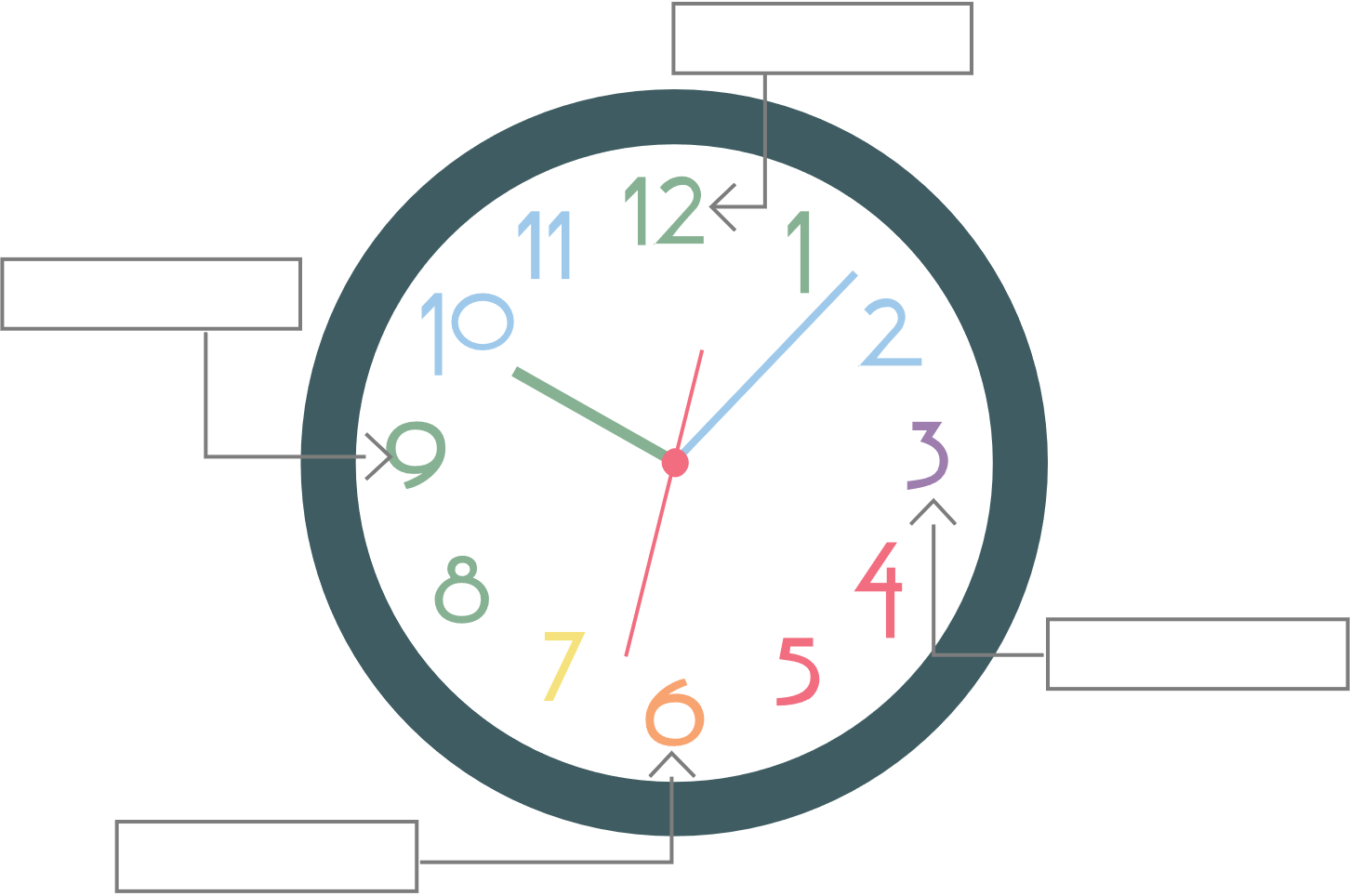 3:00 AppointmentSolve each of the following equations for .1)   2)   6:00 AppointmentSolve each of the following equations for .3)   4)   9:00 AppointmentSolve each of the following equations for .5)   6)   12:00 AppointmentDiscuss what was similar and what was different about the problems you solved.